3rd Annual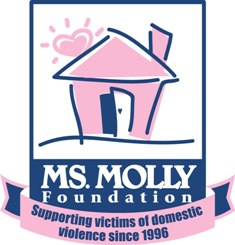 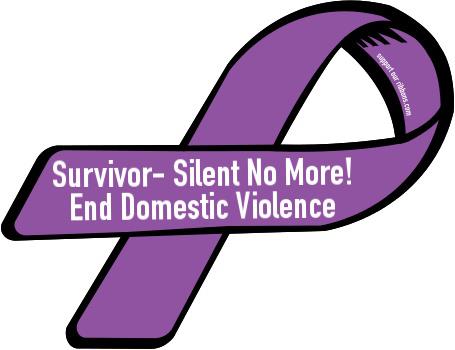 5k Run/Walk to benefit    the Ms. Molly FoundationPlease join us on Saturday September 12, 2015, at Legacy Park in Cottleville, Missouri for a 5K Run/Walk to help raise funds for the Ms. Molly Foundation.All proceeds will go to help benefit Bridgeway Women’s Shelter to help end domestic violence. Registration begins at 6:30 AM, Race begins at 8 AM.  Prizes will be awarded for the top spots in both men and women categories.  Fun Run will follow the 5K.$25 for 5K and $10 for Fun Run.  Register by      August  12 to guarantee shirt size. After August 12 Registration will be $30 for 5K and $15 for Fun Run with no guarantee of shirt size.Race in memory ofJennifer Lynn Lankford